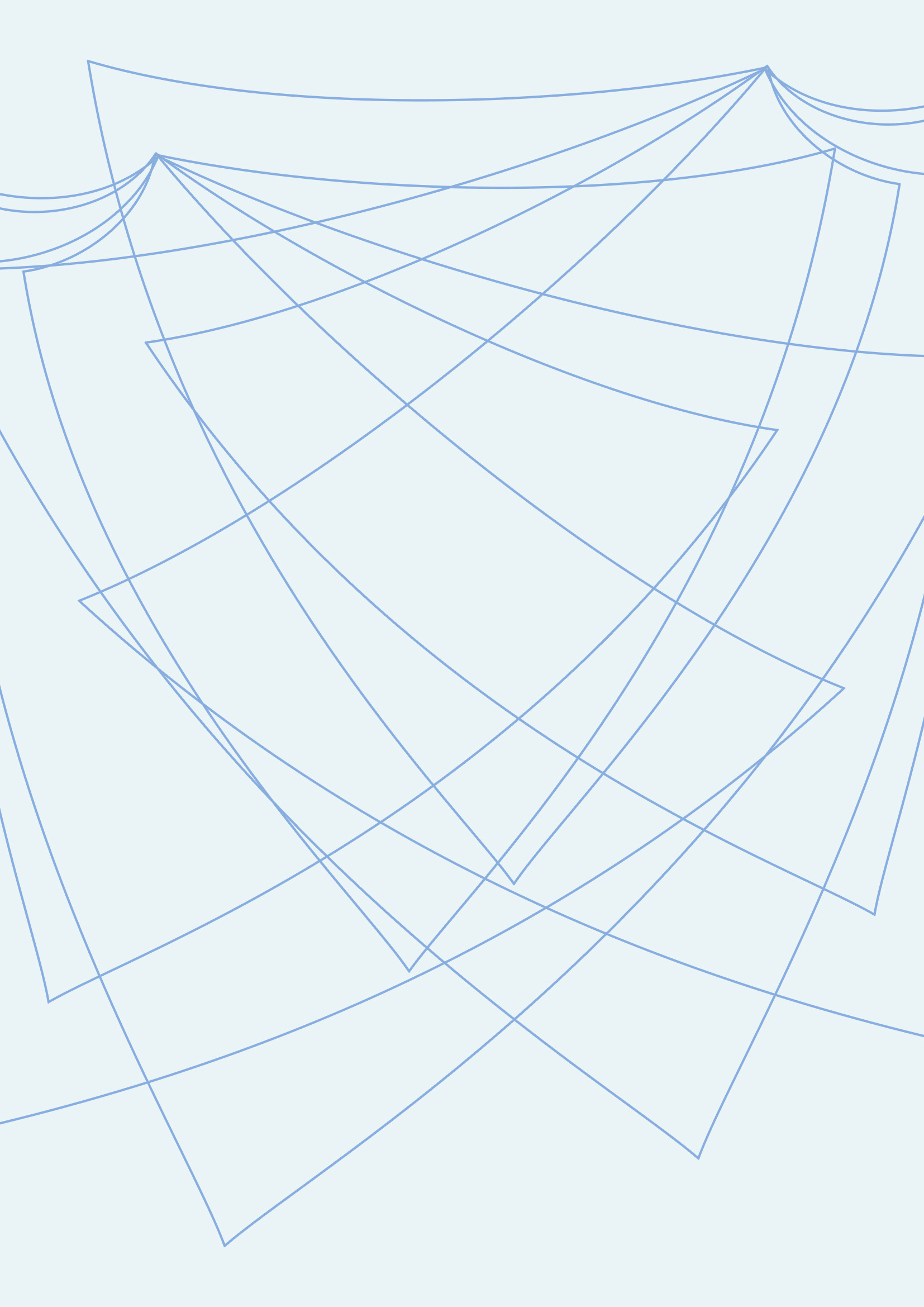 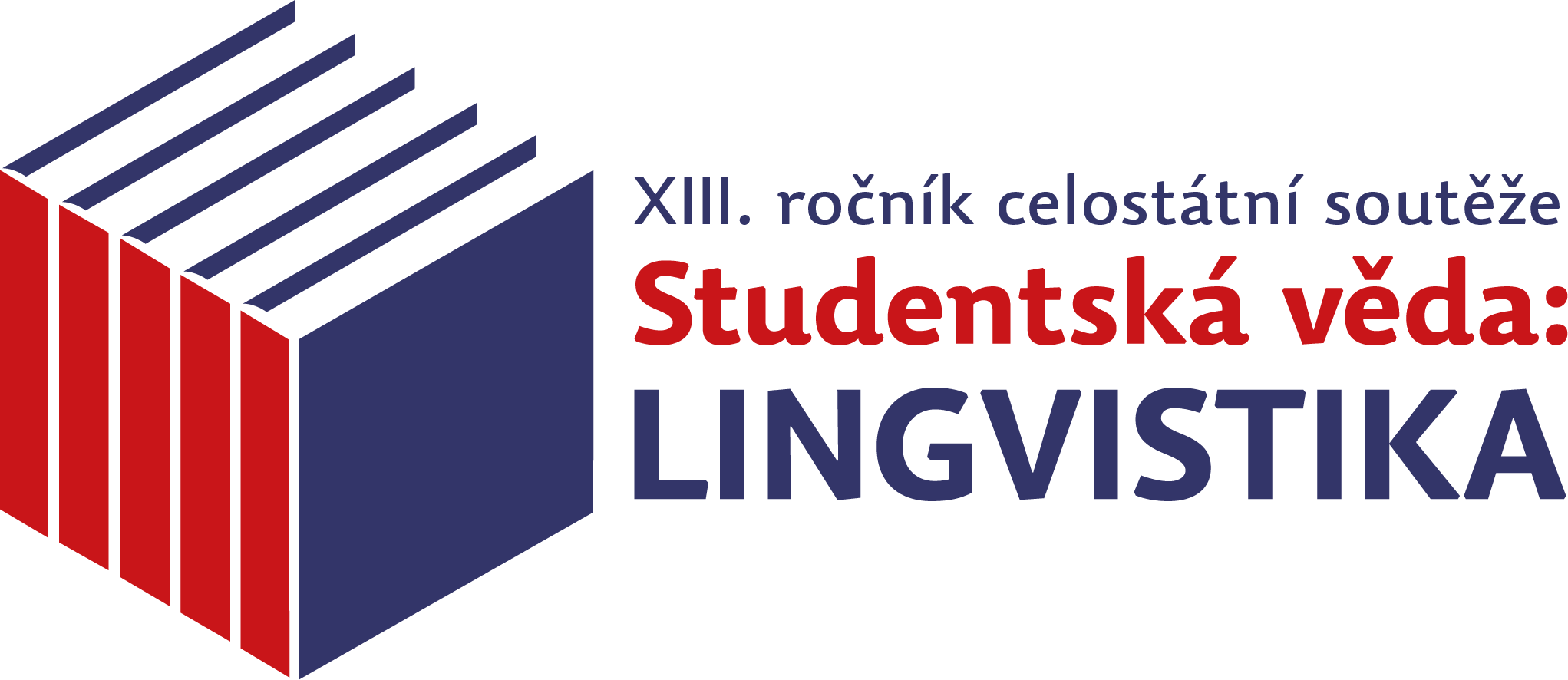 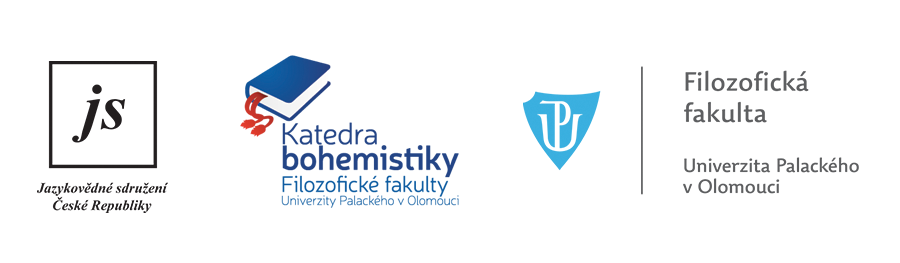 Jméno a příjmení:Instituce:Kontaktní adresa:Telefon:E-mail:Název soutěžního příspěvku:Stručná anotace:Doporučení zasílající instituce (ano/ne):a) na základě umístění ve fakultním kole soutěže STUDENTSKÁ VĚDA:a) na základě umístění ve fakultním kole soutěže STUDENTSKÁ VĚDA:b) z jiného důvodu:Pozn: V obou případech je nutné přiložit k registračnímu formuláři oskenované doporučení zasílající instituce.